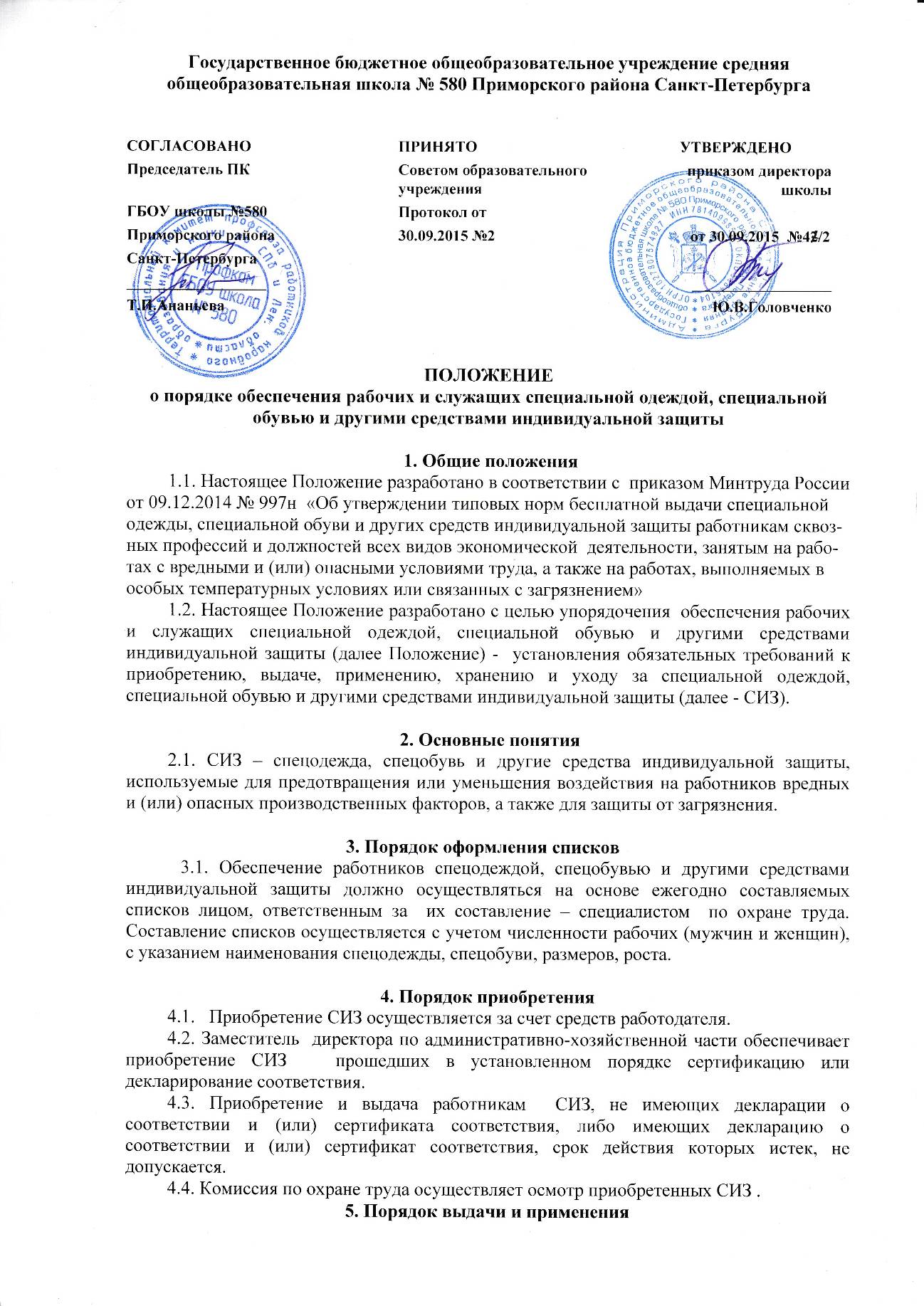 улучшающие по сравнению с типовыми нормами защиту работников от имеющихся на рабочих местах вредных и (или) опасных факторов, а также особых температурных условий или загрязнения.5.2. Директор Образовательного учреждения имеет право с учетом мнения выборного органа первичной профсоюзной организации заменять один вид СИЗ, предусмотренных типовыми нормами, аналогичным, обеспечивающим равноценную защиту от опасных и вредных производственных факторов.        5.3. Работникам, занятым на работах, выполняемых в особых температурных условиях или связанных с загрязнением, соответствующие  СИЗ выдаются бесплатно в соответствии с перечнем   профессий и должностей, работа в которых дает право на бесплатное обеспечение специальной одежды, специальной обуви и других средств индивидуальной защиты , согласованный с председателем профсоюзного комитета и утвержденный  руководителем.         5.4. В случае не обеспечения работника, занятого на работах  с особыми температурными условиями или связанными с загрязнением, СИЗ , в соответствии с законодательством Российской Федерации, он вправе отказаться от выполнения трудовых обязанностей, а работодатель не имеет право требовать от работника их исполнения, и обязан оплатить возникший по этой причине простой. 5.5. Специалист по охране труда при проведении вводного инструктажа  обязан обеспечить информирование работников о порядке выдачи и  полагающихся им  в соответствии  типовыми нормами выдачи СИЗ. 5.6. Выдача работникам и сдача ими СИЗ фиксируются записью в личной карточке учета выдачи спецодежды, форма которой приведена в приложении № 1 к настоящему Положению.  5.7.  Сроки пользования СИЗ исчисляются со дня фактической выдачи их работникам. 5.8. Выдаваемая  спецодежда, должна соответствовать  полу, росту, размерам, работника, а также характеру и условиям выполняемой ими работы.5.9. В соответствии с установленными в национальных стандартах сроками заместитель директора по административно-хозяйственной части  обеспечивает испытание и проверку исправности средств индивидуальной защиты, а также своевременную замену частей средств индивидуальной защиты с понизившимися защитными свойствами. После проверки исправности на средствах индивидуальной защиты ставится отметка (клеймо, штамп) о сроках очередного испытания.5.11. Работник обязан правильно применять СИЗ, выданные ему в установленном порядке.5.12. Работникам запрещается выносить по окончании рабочего дня  СИЗ за пределы территории Образовательного учреждения.5.13. Работники должны ставить в известность работодателя (или его представителя) о выходе из строя (неисправности) СИЗ.5.14.  Специалист по охране труда контролирует правильность применения работником  СИЗ. 5.15. В случае пропажи или порчи СИЗ в установленных местах их хранения по не зависящим от работников причинам заместитель директора по административно-хозяйственной части  выдает им другие исправные СИЗ.  5.16. СИЗ, возвращенные работниками по истечении сроков носки, но пригодные для дальнейшей эксплуатации, используются по назначению после проведения мероприятий по уходу за ними (стирки, чистки, дезинфекции, обеспыливания, обезвреживания и ремонта). Пригодность указанных СИЗ к дальнейшему использованию, в том числе процент износа СИЗ, устанавливает комиссия по охране труда, составляет акт и фиксирует в личной карточке учета выдачи СИЗ.            6. Порядок организации хранения  ухода 6.1. Работодатель за счет собственных средств обеспечивает надлежащий уход за СИЗ и их хранением.6.2. Завхоз обеспечивает надлежащий уход за спецодеждой и ее хранение, а также ремонт и замену спецодежды (меняется по мере загрязнения, но не реже 1 раза в 2 дня для работников пищеблока, а для тех. персонала не реже 2-3 раз в неделю).В этих целях вправе выдавать работникам 2 комплекта соответствующих спецодежды с удвоенным сроком носки.6.3.Завхоз ведет учет сдачи спецодежды  в стирку (с соответствующей записью в журнале) 6.4. Стирка, сушка, обезвреживания СИЗ осуществляется в прачечной по договору.                                 7. Заключительные положения7.1. СИЗ, выданные рабочим, считаются собственностью учреждения и подлежат обязательному возврату: при увольнении, переводе на другое рабочее место, для которой выданная СИЗ не подходят.7.2.Заместитель директора по административно-хозяйственной части  несет ответственность за своевременную и в полном объеме выдачу работникам, прошедших в установленном порядке сертификацию или декларирование соответствия СИЗ.7.3. Завхоз обязан обеспечить хранение и уход за спецодеждой  в соответствии с настоящим положением.7.4. Специалист по охране труда контролирует приобретение сертифицированной или декларированной СИЗ, а также за хранение, уход и  применением СИЗ.7.5. Контроль за соблюдением работодателями (юридическими и физическими лицами) настоящих Правил  осуществляется в соответствии со статьями 353 и 370 Трудового кодекса Российской Федерации, федеральными органами исполнительной власти, субъектов Российской Федерации и органами местного самоуправления, а также профессиональными союзами, их объединениями и состоящими в их ведении техническими инспекторами труда и уполномоченными (доверенными) лицами по охране труда.                                                                                                                               Приложение №1к Положению о порядке обеспечения рабочих и служащих специальной одеждой, специальной обувью и другими средствами индивидуальной защиты                                                                                                                       от ________________Лицевая сторона личной карточкиЛИЧНАЯ КАРТОЧКА N____ учета выдачи СИЗФамилия _______________________________    Пол _________________Имя _____________ Отчество ____________    Рост ________________Табельный номер ___________________________    Размер:Структурное подразделение _________________    одежды __________Профессия (должность) _____________________    обуви ___________Дата поступления на работу ________________    головного убора__Дата изменения профессии (должности) или       противогаза _____переводе в другое структурное                  респиратора _____подразделение _____________________________    рукавиц _________                                               перчаток ________Предусмотрена выдача: ________________________________________________________________(Наименование типовых (типовых отраслевых) норм)Руководитель структурного подразделения _______________________                                        (Фамилия, инициалы)   подпись)Оборотная сторона личной карточки                                                                                                                               Приложение №2к Положению о порядке обеспечения рабочих и служащих специальной одеждой, специальной обувью и другими средствами индивидуальной защиты                                                                                                                       от ________________П Е Р Е Ч Е Н Ьработ и профессий, по которым должны выдаваться средства индивидуальной защитыи номенклатура выдаваемых средств индивидуальной защитыНаименование СИЗПункт типовых норм Единица измерения Количество на годНаимено-
вание   
СИЗ     № сертифи-
ката; или декларации соответствияВыдано        Выдано        Выдано        Выдано        Возвращено           Возвращено           Возвращено           Возвращено           Возвращено           Наимено-
вание   
СИЗ     № сертифи-
ката; или декларации соответствиядатакол-
во  %   
из- 
носаподпись получившего СИЗдатакол- 
во   %   
из- 
носаподпись сда-
вшего СИЗ Подпись приняв-шего СИЗ1234567891011№п/пНаименование работ и профессийНоменклатура средств индивидуальной защитыНорма выдачи на год1Лаборант:1. Кабинета химии 2. Кабинета физики                                   Халат для защиты от общих производственных загрязнений                 Фартук из полимерных материалов  с нагрудником  
Перчатки резиновые Перчатки с полимерным покрытиемПерчатки с точечным покрытиемОчки защитные Средства индивидуальной защиты органов дыхания фильтрующие  Халат для защиты от общих производственных загрязнений                                                 1 шт
2 шт
12 пар12 пар 
До износа
До износа До износа 1 шт.                   2Мойщик посудыХалат для защиты от общих производственных загрязнений                 
Фартук из полимерных материалов  с нагрудником  
Нарукавники с полимерным покрытиемПерчатки резиновые или с полимерным покрытием 1 шт
2 шт
До износа12 пар3Уборщик служебных помещений, помощник воспитателяХалат для защиты от общих производственных загрязнений                 
Перчатки с полимерным покрытиемПерчатки резиновые1шт
6 пар
12 пар4Рабочий по комплексному обслуживанию зданияКостюм для защиты от общих производственных загрязнений                 Сапоги резиновые с защитным подноском
Очки защитныеПерчатки резиновые1шт
1пара
6 пар12 пар5Уборщик территорииКостюм для защиты от общих производственных загрязнений                 Фартук из полимерных материалов  с нагрудником  
Перчатки с полимерным покрытиемСапоги резиновые с защитным подноском1шт
2 шт6 пар1 пара6Кладовщик ( в ОДОД)Халат для защиты от общих производственных загрязнений                 
Перчатки с полимерным покрытием1 шт
6 пар7ГардеробщикХалат для защиты от общих производственных загрязнений                1 шт8ПоварКостюм для защиты от общих производственных загрязнений                 Фартук из полимерных материалов  с нагрудником  Нарукавники с полимерным покрытием 1шт2 штДо износа9КастеляншаКостюм для защиты от общих производственных загрязнений1 шт10Кухонный рабочийКостюм для защиты от общих производственных загрязнений                 Фартук из полимерных материалов  с нагрудником  Нарукавники с полимерным покрытием 1шт2 штДо износа